PROGRAMA ARFAGRI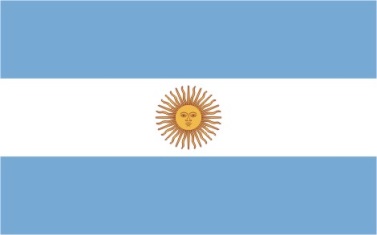 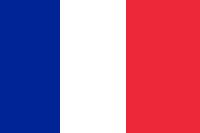 CONVOCATORIA PARA INTERCAMBIO ESTUDIANTILPRIMER SEMESTRE 2024FORTALECIMIENTO DE LA COOPERACION FRANCO ARGENTINA EN EL AREA DE LAS CIENCIAS VETERINARIASFECHA DE CIERRE: 25 DE NOVIEMBRE DE 2023El Programa ARFAGRI se funda en la implementación de proyectos de cooperación entre instituciones de educación superior argentinas y francesas vinculadas con las disciplinas agronómicas, agroalimentarias, veterinarias y afines.REQUISITOS PARA LA POSTULACIÓN :Tener aprobado el 60% de las asignaturas del correspondiente al Plan de Estudios y encontrarse cursando al momento de la postulación.Poseer conocimientos de idioma francés en un nivel igual o superior al NIVEL B1 del Marco Común de Referencia para las Lenguas del Consejo de Europa. FINANCIAMIENTOLa Secretaría de Políticas Universitarias del Ministerio de Educación de la Nación (ME) otorgará una ayuda económica :UNA ayuda a la movilidad estudiantil de HASTA $200.000 mensuales, hasta 4 meses por año. PERIODO PARA LA MOVILIDADFEBRERO 2024 – AGOSTO 2024UNIVERSIDADES DE DESTINOENVAENVTVetAgrosupONIRISPara mayor información:ÁREA DE RELACIONES INTERNACIONALESrelinternacionales@fvet.uba.ar+54 11 5287 2372